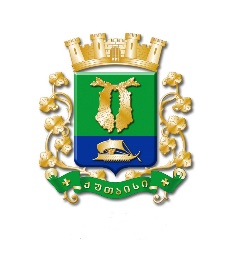 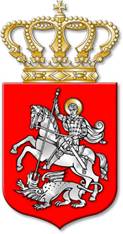 ს  ა  ქ  ა  რ  თ  ვ  ე  ლ  ოქალაქ  ქუთაისის  მუნიციპალიტეტის  საკრებულოგ  ა  ნ  კ  ა  რ  გ  უ  ლ  ე  ბ  ა№   384ქალაქი  ქუთაისი		27		მაისი			2021  წელიქალაქ ქუთაისის მუნიციპალიტეტის მერიასა და შეზღუდულიპასუხისმგებლობის საზოგადოება „მ2 ქუთაისს“ (საიდენტიფიკაციო კოდის№ 404537756) შორის 2017 წლის 15 ივნისს გაფორმებული № 21 ნასყიდობისხელშეკრულებით გათვალისწინებული საინვესტიციო პირობის შეცვლასთანდაკავშირებით ქალაქ ქუთაისის მუნიციპალიტეტის მერისათვის თანხმობისმიცემის თაობაზე 
საქართველოს ორგანული კანონის „ადგილობრივი თვითმმართველობის კოდექსი“ 1634 მუხლის პირველი პუნქტის „ა“ ქვეპუნქტისა და საქართველოს სამოქალაქო კოდექსის 398-ე მუხლის საფუძველზე:მუხლი 1. ახალი კორონავირუსით („COVID-19“) გამოწვეული ეპიდემიიდან ან/და პანდემიიდან გამომდინარე, მიეცეს თანხმობა ქალაქ ქუთაისის მუნიციპალიტეტის მერს, იოსებ ხახალეიშვილს ქალაქ ქუთაისის მუნიციპალიტეტის მერიასა და შეზღუდული პასუხისმგებლობის საზოგადოება „მ2 ქუთაისს“ (საიდენტიფიკაციო კოდის №404537756) შორის 2017 წლის 15 ივნისს გაფორმებული №21 ნასყიდობის ხელშეკრულების მე-3 მუხლით გათვალისწინებული საინვესტიციო ვალდებულების შესრულების ვადის, 2023 წლის 31 დეკემბრამდე გაგრძელების თაობაზე.მუხლი 2. დაევალოს ქალაქ ქუთაისის მუნიციპალიტეტის მერს, იოსებ ხახალეიშვილს უზრუნველყოს ქალაქ ქუთაისის მუნიციპალიტეტის მერიასა და შეზღუდული პასუხისმგებლობის საზოგადოება „მ2 ქუთაისს“ (საიდენტიფიკაციო კოდის №404537756) შორის 2017 წლის 15 ივნისს გაფორმებულ №21 ნასყიდობის ხელშეკრულებაში შესაბამისი ცვლილების განხორციელება.მუხლი 3. განკარგულება შეიძლება გასაჩივრდეს, კანონით დადგენილი წესით, ქუთაისის საქალაქო სასამართლოში (ვ.კუპრაძის ქუჩა №11), მისი გაცნობიდან ერთი თვის ვადაში.მუხლი 4. განკარგულება ძალაში შევიდეს კანონით დადგენილი წესით.საკრებულოს  თავმჯდომარე			ირაკლი  შენგელია